MANDARIN HIGH SCHOOL 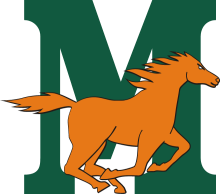 4831 Greenland Road*Jacksonville, Florida  32258*(904) 260-3911 x1007 Home of the Mustangs John Kniseley II, Principal          Brian Rado, Athletic Director Dear Parent/Guardian/Student,It is Homecoming Time! On Saturday, October 13th Mandarin High School will be hosting our annual Homecoming Dance. Tickets will go on sale Wednesday, October 3rd – Thursday October 11th for $35. The sale will take place during ALL lunches. The dance will begin at 8:00pm and will be concluding at 11:00pm. Drinks and light hors d’ oeuvres will be served throughout the evening. Please review the Homecoming Dress Code, and be aware violators will be refused entry into event without refund. If you have any questions or concerns in regards to the dance please contact Brian Rado at radob@duvalschools.org or call 260-3911 ext. 1007. Go Mustangs! Dress CodeFor Boys: For a semi-formal Homecoming dance, your son should wear a dress shirt, tie, dress slacks, socks, and dark colored shoes. A vest is optional when it comes to semi-formal attire. No tennis shoes, hats, and suits/jackets are optional. For Girls:  Dress, skirt, blouse/top, or pants outfit that is formal in nature with complimentary formal shoes are required. A girls outfit should be appropriate in length, no shorter than four inches above the knee; should be age appropriate; can be strapless, but should fit properly, and needs to be modest and in good taste. Dress should not be backless, have cut out areas, be see through, expose any mid drift area, or be so low cut to show excessive cleavage. Student Signature_______________________________________________________Parent Signature________________________________________________________